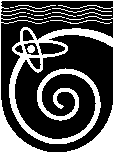 ГЛАВА  ГОРОДАПРОТВИНОПОСТАНОВЛЕНИЕот 01.02.2018                	№ 1– ПГРуководствуясь Федеральным законом от 06.10.2003 №131-ФЗ «Об общих принципах организации местного самоуправления в Российской Федерации», ст.39 Градостроительного кодекса Российской Федерации, Уставом городского округа Протвино, Положением о порядке организации и проведения публичных слушаний по вопросам градостроительной деятельности в городском округе Протвино, утвержденным решением Совета депутатов от 13.11.2017 №271/16, в соответствии с согласованием с Главным управлением архитектуры и градостроительства Московской области №31Исх-1933/05-13 от 23.01.2018 (вх. №449/ЭП от 23.01.2018.), П О С Т А Н О В Л Я Ю:1. Комиссии по землепользованию и застройке, созданной постановлением Главы города Протвино от 01.11.2010 № 852 с изменениями, внесенными постановлением Администрации города Протвино от 16.02.2016 №91:1.1. Провести 26.02.2018 в 19.00 в каб.405 здания Администрации города Протвино по адресу: Московская область,г.Протвино,ул.Ленина,д.5  публичные слушания по вопросу предоставления разрешения на условно разрешенный вид использования – «Гостиничное обслуживание» земельного участка площадью 4235кв.м кадастровым номером: 50:59:0020401:150, местоположение: обл.Московская, г.Протвино, ул.Строителей, в районе д.6, категория земель – «Земли населенных пунктов», вид разрешенного использования – «земельные участки, предназначенные для размещения объектов рекреационного и лечебно-оздоровительного назначения», расположенного в территориальной зоне О-2 (Зона специализированной общественной застройки).1.2. При организации   публичных слушаний  принимать заявления от участников публичных слушаний, предложения и замечания, имеющиеся у жителей города по вопросу публичных слушаний, определить докладчиков для выступлений перед участками публичных слушаний, установить время, порядок и последовательность выступлений на открытом заседании публичных слушаний.1.3.Со дня окончания публичных слушаний подготовить в течение 5 рабочих дней протокол публичных слушаний и заключение о результатах публичных слушаний.1.4. Документы, связанные с организацией и проведением публичных слушаний, документы, указанные  в п.2.1. настоящего постановления, разместить на ДП РПГУ и в ИСОГД в течение 1 рабочего дня с момента подготовки.  2. Предложения и замечания по вопросу предоставления разрешения на условно разрешенный вид использования земельного участка, указанного в п.1.1. постановления, принимаются в Администрации города Протвино по адресу: Московская область, г.Протвино, ул. Ленина, д.5 каб.210 до 22.02.2018 (включительно) в рабочие дни с понедельника по четверг с 8.30. до 17.30., (перерыв на обед с 13.00 до 14.00 часов), в пятницу с 8.30. до 16.30. (перерыв на обед с 13.00 до 14.00 часов). 3. Администрации города Протвино:3.1 направить данное постановление в отдел управления земельно-имущественными     отношениями (4 экз), юридический отдел, сектор потребительского рынка и услуг населению, членам Комиссии по землепользованию и застройке;3.2 направить данное постановление с момента его принятия для опубликования в течение 7 рабочих дней в газете «Протвино сегодня» и в течение 1 рабочего дня  разместить на официальном сайте Администрации города Протвино в сети «Интернет» и в ДП РПГУ. 4. Контроль за исполнением настоящего постановления возложить на ВРИО руководителя Администрации города Протвино Колотовкина А.Е.Глава города                                                                                   В.Л. БорисовОб организации и проведении публичных слушаний по вопросу предоставления разрешения на условно разрешенный вид использования земельного участка с кадастровым номером 50:59:0020401:150, местоположение: обл. Московская, г.Протвино, ул.Строителей, в районе д.6  